INDICAÇÃO Nº 3925/2018Indica ao Poder Executivo Municipal o conserto do Poço de Visita (esgoto) localizado na Avenida Barretos, esquina com a Rua Roberto Mathias no Bairro Jardim das Laranjeiras, neste município.Excelentíssimo Senhor Prefeito Municipal, Nos termos do Art. 108 do Regimento Interno desta Casa de Leis, dirijo-me a Vossa Excelência para sugerir que, por intermédio do Setor competente, seja consertado o Poço de visita (esgoto), localizado na Avenida Barretos na Esquina da Rua Roberto Mathias, no Jardim das Laranjeiras, neste município. Justificativa:Conforme pedidos dos munícipes e em visita realizada “in loco”, este vereador pôde constatar que o poço de visita, está afundando no asfalto, causando perigo de acidente aos condutores de veículos que transitam no local, e colocando em riscos os transeuntes que caminham pela referida Avenida.. Plenário “Dr. Tancredo Neves”, em 27 de Julho de 2018.                          Paulo Cesar MonaroPaulo Monaro-Vereador Líder Solidariedade-Fotos do local 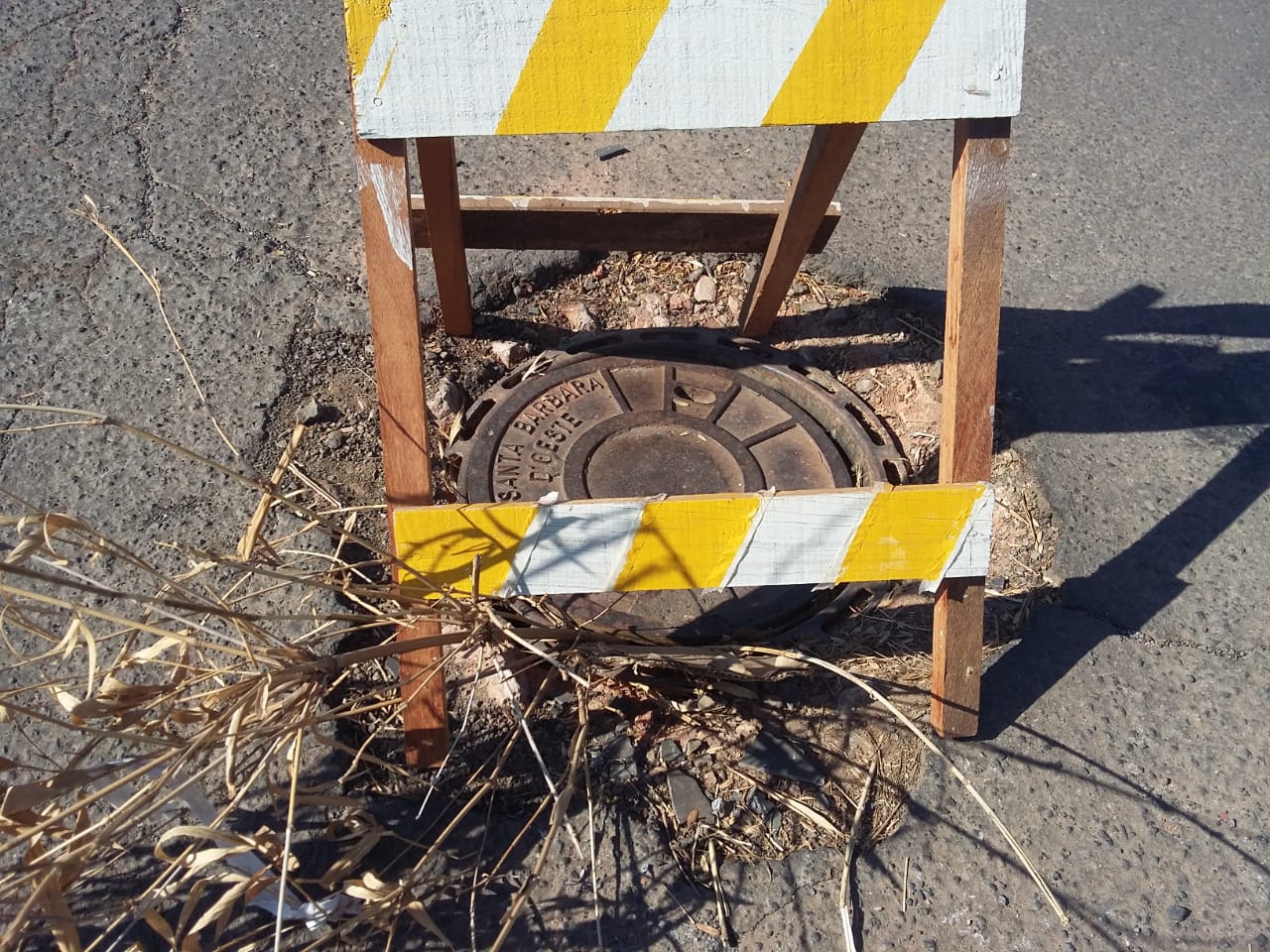 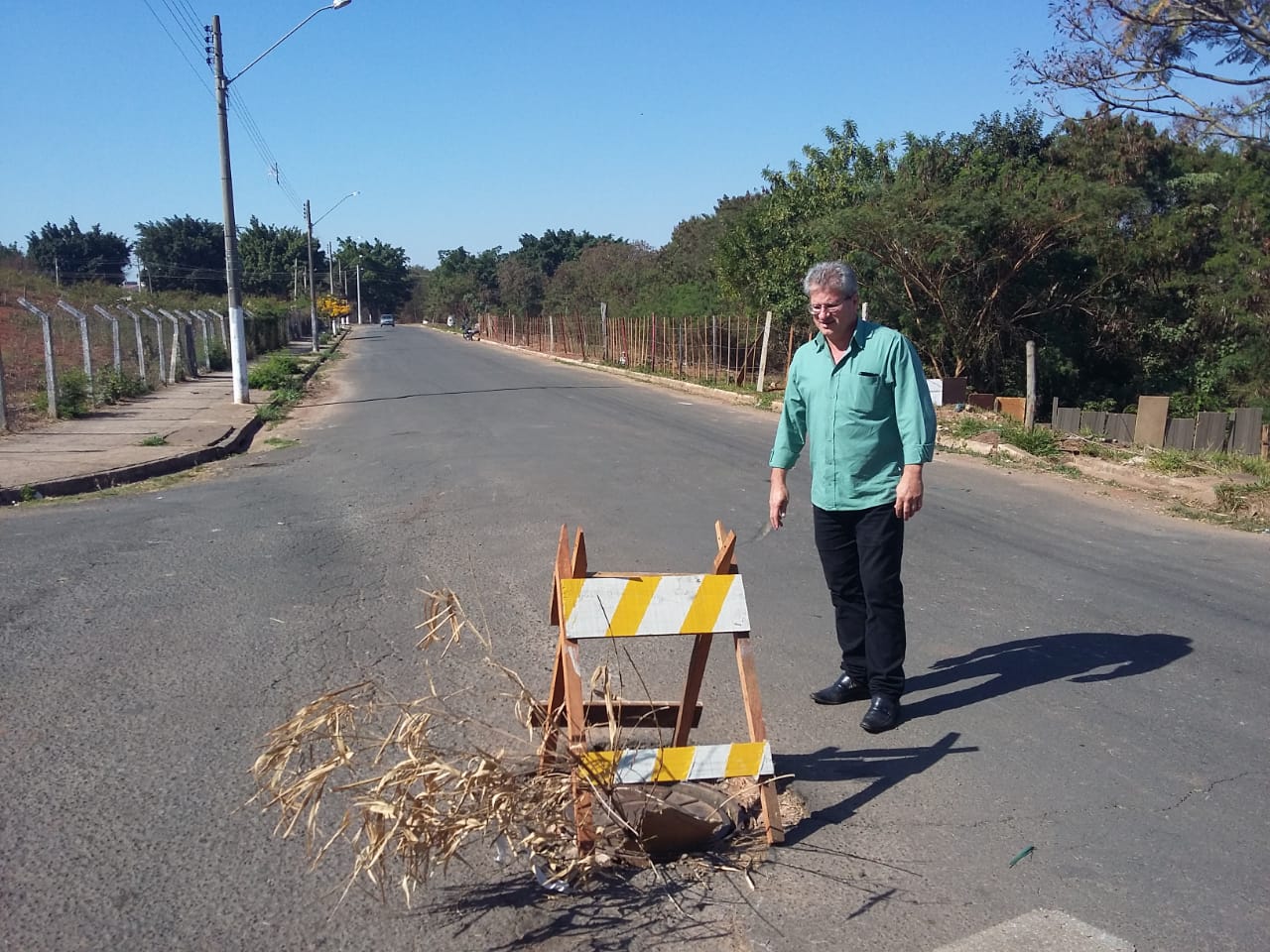 